Lesson 5: Points, Segments, and ZigzagsLet’s figure out when segments are congruent.5.1: What's the Point?If  is a point on the plane and  is a point on the plane, then  is congruent to .Try to prove this claim by explaining why you can be certain the claim must be true, or try to disprove this claim by explaining why the claim cannot be true. If you can find a counterexample in which the “if” part (hypothesis) is true, but the “then” part (conclusion) is false, you have disproved the claim.5.2: What's the Segment?Prove the conjecture: If  is a segment in the plane and  is a segment in the plane with the same length as , then  is congruent to .Are you ready for more?Prove or disprove the following claim: “If  is a piece of string in the plane, and  is a piece of string in the plane with the same length as , then  is congruent to .”5.3: Zig Then Zag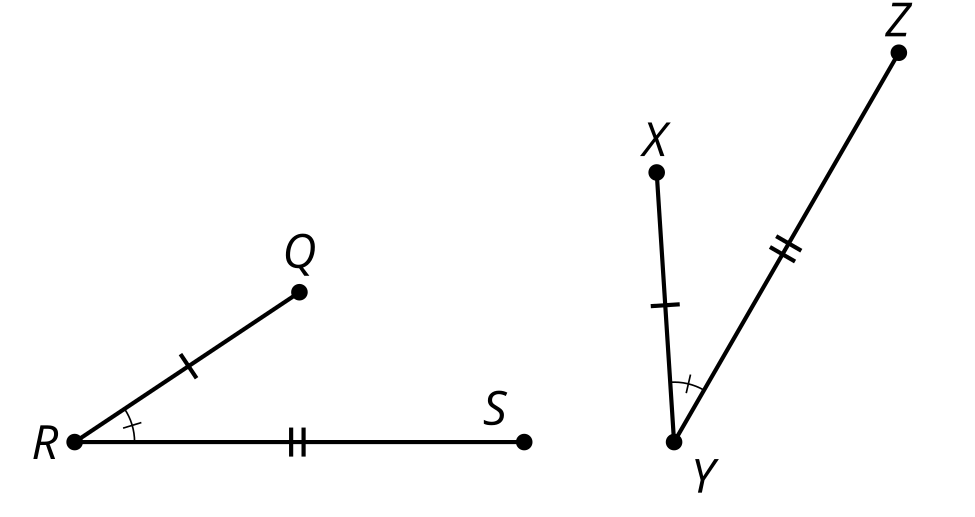 Here are some statements about 2 zigzags. Put them in order to write a proof about figures  and .1: Therefore, figure  is congruent to figure .2:  must be on ray  since both  and  are on the same side of  and make the same angle with it at .3: Segments  and  are the same length, so they are congruent. Therefore, there is a rigid motion that takes  to . Apply that rigid motion to figure .4: Since points  and  are the same distance along the same ray from , they have to be in the same place.5: If necessary, reflect the image of figure  across  to be sure the image of , which we will call , is on the same side of  as . Take turns with your partner stating steps in the proof that figure  is congruent to figure .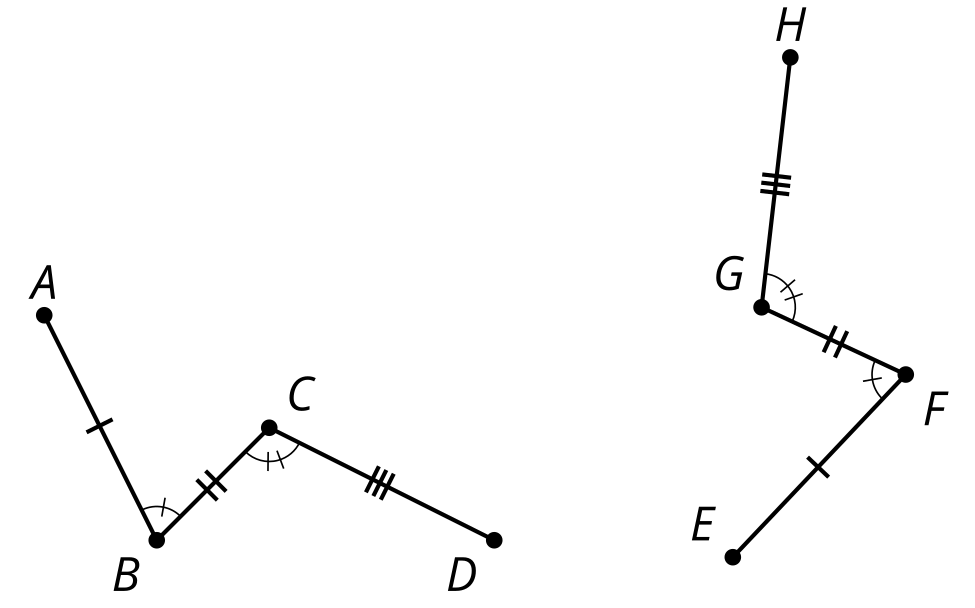 Lesson 5 SummaryIf 2 figures are congruent, then there is a sequence of rigid motions that takes one figure onto the other. We can use this fact to prove that any point is congruent to another point. We can also prove segments of the same length are congruent. Finally, we can put together arguments to prove entire figures are congruent.These statements prove  is congruent to .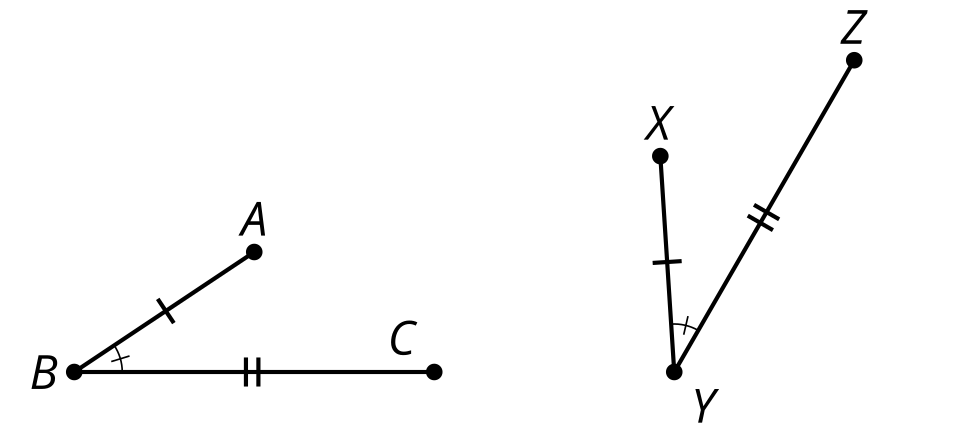 Segments  and  are the same length, so they are congruent. Therefore, there is a rigid motion that takes  to . Apply that rigid motion to figure .If necessary, reflect the image of figure  across  to be sure the image of , which we will call , is on the same side of  as . must be on ray  since both  and  are on the same side of  and make the same angle with it at .Since points  and  are the same distance along the same ray from , they have to be in the same place.Therefore, figure  is congruent to figure .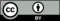 © CC BY 2019 by Illustrative Mathematics®